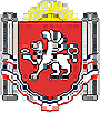 АДМИНИСТРАЦИЯ БЕРЕЗОВСКОГО СЕЛЬСКОГО ПОСЕЛЕНИЯРАЗДОЛЬНЕНСКОГО РАЙОНАРЕСПУБЛИКИ КРЫМПОСТАНОВЛЕНИЕ17.01.2022                        	  		                                       		№ 11село БерезовкаОб утверждении случаев осуществления банковского сопровождения контрактов, предметом которых являются поставки товаров, выполнение работ, оказание услуг для обеспечения муниципальных нужд муниципального образования Березовское сельское поселение Раздольненского района Республики Крым        В соответствии с частью 2 статьи 35 Федерального закона от 05.04.2013  № 44-ФЗ «О контрактной системе в сфере закупок товаров, работ, услуг для обеспечения государственных и муниципальных нужд», руководствуясь Уставом муниципального образования Березовское сельское поселение Раздольненского района Республики КрымПОСТАНОВЛЯЮ:1. Установить, что осуществление банковского сопровождения контрактов, заключаемых для обеспечения муниципальных нужд сельского поселения, осуществляется в случае, если начальная (максимальная) цена контракта, заключаемого для обеспечения муниципальных нужд сельского поселения, либо цена контракта, заключаемого для обеспечения муниципальных нужд сельского поселения с единственным поставщиком (подрядчиком, исполнителем), составляет 10 000 000 рублей.2. Обнародовать настоящее постановление на информационных стендах населенных пунктов Березовского сельского поселения и на официальном сайте Администрации Березовского сельского поселения в сети Интернет (http:/berezovkassovet.ru/).3. Настоящее постановление вступает в силу со дня его официального обнародования.   Председатель Березовского	сельского совета - глава Администрации 	Березовского сельского поселения				     			  А.Б. Назар